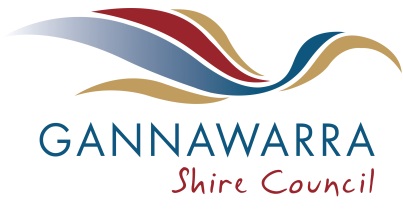 PROPERTY ENQUIRY APPLICATION FORMBUILDING ACT 1993BUILDING REGULATIONS 2018Building Certificate - Regulation 51 (1) (2) & (3) and 133 (2)PROPERTY ENQUIRY APPLICATION FORMBUILDING ACT 1993BUILDING REGULATIONS 2018Building Certificate - Regulation 51 (1) (2) & (3) and 133 (2)PROPERTY ENQUIRY APPLICATION FORMBUILDING ACT 1993BUILDING REGULATIONS 2018Building Certificate - Regulation 51 (1) (2) & (3) and 133 (2)PROPERTY ENQUIRY APPLICATION FORMBUILDING ACT 1993BUILDING REGULATIONS 2018Building Certificate - Regulation 51 (1) (2) & (3) and 133 (2)PROPERTY ENQUIRY APPLICATION FORMBUILDING ACT 1993BUILDING REGULATIONS 2018Building Certificate - Regulation 51 (1) (2) & (3) and 133 (2)PROPERTY ENQUIRY APPLICATION FORMBUILDING ACT 1993BUILDING REGULATIONS 2018Building Certificate - Regulation 51 (1) (2) & (3) and 133 (2)PROPERTY ENQUIRY APPLICATION FORMBUILDING ACT 1993BUILDING REGULATIONS 2018Building Certificate - Regulation 51 (1) (2) & (3) and 133 (2)PROPERTY ENQUIRY APPLICATION FORMBUILDING ACT 1993BUILDING REGULATIONS 2018Building Certificate - Regulation 51 (1) (2) & (3) and 133 (2)PROPERTY ENQUIRY APPLICATION FORMBUILDING ACT 1993BUILDING REGULATIONS 2018Building Certificate - Regulation 51 (1) (2) & (3) and 133 (2)PROPERTY ENQUIRY APPLICATION FORMBUILDING ACT 1993BUILDING REGULATIONS 2018Building Certificate - Regulation 51 (1) (2) & (3) and 133 (2)PROPERTY ENQUIRY APPLICATION FORMBUILDING ACT 1993BUILDING REGULATIONS 2018Building Certificate - Regulation 51 (1) (2) & (3) and 133 (2)PROPERTY ENQUIRY APPLICATION FORMBUILDING ACT 1993BUILDING REGULATIONS 2018Building Certificate - Regulation 51 (1) (2) & (3) and 133 (2)DATEDATEAPPLICANT NAMEAPPLICANT NAMEAPPLICANT NAMEAPPLICANT NAMEPOSTAL ADDRESSPOSTAL ADDRESSPOSTAL ADDRESSPOSTAL ADDRESSPHONEPHONEPHONEPHONEEMAILEMAILEMAILPROPERTY DETAILSPROPERTY DETAILSPROPERTY DETAILSPROPERTY DETAILSPROPERTY DETAILSPROPERTY DETAILS(Address)(Address)(Address)(Address)(Address)(Address)(Address)(Address)(Address)(Address)(Address)(Address)(Address)(Address)PROPERTY DETAILSPROPERTY DETAILSPROPERTY DETAILSLOTLOTLOTPLANCAPROPERTY DETAILSPROPERTY DETAILSPROPERTY DETAILSSECSECSECPARISHPARISHPARISH A copy of the Title or Plan of Subdivision is required. Failure to provide this documentation will cause delays. A copy of the Title or Plan of Subdivision is required. Failure to provide this documentation will cause delays. A copy of the Title or Plan of Subdivision is required. Failure to provide this documentation will cause delays. A copy of the Title or Plan of Subdivision is required. Failure to provide this documentation will cause delays. A copy of the Title or Plan of Subdivision is required. Failure to provide this documentation will cause delays. A copy of the Title or Plan of Subdivision is required. Failure to provide this documentation will cause delays. A copy of the Title or Plan of Subdivision is required. Failure to provide this documentation will cause delays. A copy of the Title or Plan of Subdivision is required. Failure to provide this documentation will cause delays. A copy of the Title or Plan of Subdivision is required. Failure to provide this documentation will cause delays. A copy of the Title or Plan of Subdivision is required. Failure to provide this documentation will cause delays. A copy of the Title or Plan of Subdivision is required. Failure to provide this documentation will cause delays. A copy of the Title or Plan of Subdivision is required. Failure to provide this documentation will cause delays. A copy of the Title or Plan of Subdivision is required. Failure to provide this documentation will cause delays. A copy of the Title or Plan of Subdivision is required. Failure to provide this documentation will cause delays. A copy of the Title or Plan of Subdivision is required. Failure to provide this documentation will cause delays. A copy of the Title or Plan of Subdivision is required. Failure to provide this documentation will cause delays. A copy of the Title or Plan of Subdivision is required. Failure to provide this documentation will cause delays.Certificate requested (please tick)Certificate requested (please tick)Certificate requested (please tick)Certificate requested (please tick)Certificate requested (please tick)Certificate requested (please tick)Certificate requested (please tick)Certificate requested (please tick)Certificate requested (please tick)Certificate requested (please tick)Certificate requested (please tick)Certificate requested (please tick)Certificate requested (please tick)Certificate requested (please tick)Certificate requested (please tick)Certificate requested (please tick)Certificate requested (please tick)LEGISLATIONLEGISLATIONDESCRIPTIONDESCRIPTIONDESCRIPTIONDESCRIPTIONDESCRIPTIONDESCRIPTIONDESCRIPTIONDESCRIPTIONDESCRIPTIONDESCRIPTIONDESCRIPTIONDESCRIPTIONDESCRIPTIONDESCRIPTIONFEE  (2018/19)51 (1)BUILDING PERMITS / NOTICES (1) Any person may request the relevant council to provide in relation to any building or land—(a) details of any permit or certificate of final inspection issued in the preceding 10 years; and(b) details of any current determination made under regulation 64(1) or exemption granted under regulation 231(2); and(c) details of any current notice or order issued by the relevant building surveyor under the Act.BUILDING PERMITS / NOTICES (1) Any person may request the relevant council to provide in relation to any building or land—(a) details of any permit or certificate of final inspection issued in the preceding 10 years; and(b) details of any current determination made under regulation 64(1) or exemption granted under regulation 231(2); and(c) details of any current notice or order issued by the relevant building surveyor under the Act.BUILDING PERMITS / NOTICES (1) Any person may request the relevant council to provide in relation to any building or land—(a) details of any permit or certificate of final inspection issued in the preceding 10 years; and(b) details of any current determination made under regulation 64(1) or exemption granted under regulation 231(2); and(c) details of any current notice or order issued by the relevant building surveyor under the Act.BUILDING PERMITS / NOTICES (1) Any person may request the relevant council to provide in relation to any building or land—(a) details of any permit or certificate of final inspection issued in the preceding 10 years; and(b) details of any current determination made under regulation 64(1) or exemption granted under regulation 231(2); and(c) details of any current notice or order issued by the relevant building surveyor under the Act.BUILDING PERMITS / NOTICES (1) Any person may request the relevant council to provide in relation to any building or land—(a) details of any permit or certificate of final inspection issued in the preceding 10 years; and(b) details of any current determination made under regulation 64(1) or exemption granted under regulation 231(2); and(c) details of any current notice or order issued by the relevant building surveyor under the Act.BUILDING PERMITS / NOTICES (1) Any person may request the relevant council to provide in relation to any building or land—(a) details of any permit or certificate of final inspection issued in the preceding 10 years; and(b) details of any current determination made under regulation 64(1) or exemption granted under regulation 231(2); and(c) details of any current notice or order issued by the relevant building surveyor under the Act.BUILDING PERMITS / NOTICES (1) Any person may request the relevant council to provide in relation to any building or land—(a) details of any permit or certificate of final inspection issued in the preceding 10 years; and(b) details of any current determination made under regulation 64(1) or exemption granted under regulation 231(2); and(c) details of any current notice or order issued by the relevant building surveyor under the Act.BUILDING PERMITS / NOTICES (1) Any person may request the relevant council to provide in relation to any building or land—(a) details of any permit or certificate of final inspection issued in the preceding 10 years; and(b) details of any current determination made under regulation 64(1) or exemption granted under regulation 231(2); and(c) details of any current notice or order issued by the relevant building surveyor under the Act.BUILDING PERMITS / NOTICES (1) Any person may request the relevant council to provide in relation to any building or land—(a) details of any permit or certificate of final inspection issued in the preceding 10 years; and(b) details of any current determination made under regulation 64(1) or exemption granted under regulation 231(2); and(c) details of any current notice or order issued by the relevant building surveyor under the Act.BUILDING PERMITS / NOTICES (1) Any person may request the relevant council to provide in relation to any building or land—(a) details of any permit or certificate of final inspection issued in the preceding 10 years; and(b) details of any current determination made under regulation 64(1) or exemption granted under regulation 231(2); and(c) details of any current notice or order issued by the relevant building surveyor under the Act.BUILDING PERMITS / NOTICES (1) Any person may request the relevant council to provide in relation to any building or land—(a) details of any permit or certificate of final inspection issued in the preceding 10 years; and(b) details of any current determination made under regulation 64(1) or exemption granted under regulation 231(2); and(c) details of any current notice or order issued by the relevant building surveyor under the Act.BUILDING PERMITS / NOTICES (1) Any person may request the relevant council to provide in relation to any building or land—(a) details of any permit or certificate of final inspection issued in the preceding 10 years; and(b) details of any current determination made under regulation 64(1) or exemption granted under regulation 231(2); and(c) details of any current notice or order issued by the relevant building surveyor under the Act.BUILDING PERMITS / NOTICES (1) Any person may request the relevant council to provide in relation to any building or land—(a) details of any permit or certificate of final inspection issued in the preceding 10 years; and(b) details of any current determination made under regulation 64(1) or exemption granted under regulation 231(2); and(c) details of any current notice or order issued by the relevant building surveyor under the Act.BUILDING PERMITS / NOTICES (1) Any person may request the relevant council to provide in relation to any building or land—(a) details of any permit or certificate of final inspection issued in the preceding 10 years; and(b) details of any current determination made under regulation 64(1) or exemption granted under regulation 231(2); and(c) details of any current notice or order issued by the relevant building surveyor under the Act.$46.1051 (2)FLOODING / TERMITE / BUSHFIRE / SNOWFALL(2) Any person may request the relevant council to provide in relation to any building or land details as to whether the building or land is—(a) in an area that is liable to flooding within the meaning of regulation 5(2); or(b) in an area that is designated under regulation 150 as an area in which buildings are likely to be subject to attack by termites; or(c) in an area for which a bushfire attack level has been specified in a planning scheme; or(d) is an area designated under regulation 152 as likely to be subject to significant snowfalls; or(e) designated land; or(f) designated works.FLOODING / TERMITE / BUSHFIRE / SNOWFALL(2) Any person may request the relevant council to provide in relation to any building or land details as to whether the building or land is—(a) in an area that is liable to flooding within the meaning of regulation 5(2); or(b) in an area that is designated under regulation 150 as an area in which buildings are likely to be subject to attack by termites; or(c) in an area for which a bushfire attack level has been specified in a planning scheme; or(d) is an area designated under regulation 152 as likely to be subject to significant snowfalls; or(e) designated land; or(f) designated works.FLOODING / TERMITE / BUSHFIRE / SNOWFALL(2) Any person may request the relevant council to provide in relation to any building or land details as to whether the building or land is—(a) in an area that is liable to flooding within the meaning of regulation 5(2); or(b) in an area that is designated under regulation 150 as an area in which buildings are likely to be subject to attack by termites; or(c) in an area for which a bushfire attack level has been specified in a planning scheme; or(d) is an area designated under regulation 152 as likely to be subject to significant snowfalls; or(e) designated land; or(f) designated works.FLOODING / TERMITE / BUSHFIRE / SNOWFALL(2) Any person may request the relevant council to provide in relation to any building or land details as to whether the building or land is—(a) in an area that is liable to flooding within the meaning of regulation 5(2); or(b) in an area that is designated under regulation 150 as an area in which buildings are likely to be subject to attack by termites; or(c) in an area for which a bushfire attack level has been specified in a planning scheme; or(d) is an area designated under regulation 152 as likely to be subject to significant snowfalls; or(e) designated land; or(f) designated works.FLOODING / TERMITE / BUSHFIRE / SNOWFALL(2) Any person may request the relevant council to provide in relation to any building or land details as to whether the building or land is—(a) in an area that is liable to flooding within the meaning of regulation 5(2); or(b) in an area that is designated under regulation 150 as an area in which buildings are likely to be subject to attack by termites; or(c) in an area for which a bushfire attack level has been specified in a planning scheme; or(d) is an area designated under regulation 152 as likely to be subject to significant snowfalls; or(e) designated land; or(f) designated works.FLOODING / TERMITE / BUSHFIRE / SNOWFALL(2) Any person may request the relevant council to provide in relation to any building or land details as to whether the building or land is—(a) in an area that is liable to flooding within the meaning of regulation 5(2); or(b) in an area that is designated under regulation 150 as an area in which buildings are likely to be subject to attack by termites; or(c) in an area for which a bushfire attack level has been specified in a planning scheme; or(d) is an area designated under regulation 152 as likely to be subject to significant snowfalls; or(e) designated land; or(f) designated works.FLOODING / TERMITE / BUSHFIRE / SNOWFALL(2) Any person may request the relevant council to provide in relation to any building or land details as to whether the building or land is—(a) in an area that is liable to flooding within the meaning of regulation 5(2); or(b) in an area that is designated under regulation 150 as an area in which buildings are likely to be subject to attack by termites; or(c) in an area for which a bushfire attack level has been specified in a planning scheme; or(d) is an area designated under regulation 152 as likely to be subject to significant snowfalls; or(e) designated land; or(f) designated works.FLOODING / TERMITE / BUSHFIRE / SNOWFALL(2) Any person may request the relevant council to provide in relation to any building or land details as to whether the building or land is—(a) in an area that is liable to flooding within the meaning of regulation 5(2); or(b) in an area that is designated under regulation 150 as an area in which buildings are likely to be subject to attack by termites; or(c) in an area for which a bushfire attack level has been specified in a planning scheme; or(d) is an area designated under regulation 152 as likely to be subject to significant snowfalls; or(e) designated land; or(f) designated works.FLOODING / TERMITE / BUSHFIRE / SNOWFALL(2) Any person may request the relevant council to provide in relation to any building or land details as to whether the building or land is—(a) in an area that is liable to flooding within the meaning of regulation 5(2); or(b) in an area that is designated under regulation 150 as an area in which buildings are likely to be subject to attack by termites; or(c) in an area for which a bushfire attack level has been specified in a planning scheme; or(d) is an area designated under regulation 152 as likely to be subject to significant snowfalls; or(e) designated land; or(f) designated works.FLOODING / TERMITE / BUSHFIRE / SNOWFALL(2) Any person may request the relevant council to provide in relation to any building or land details as to whether the building or land is—(a) in an area that is liable to flooding within the meaning of regulation 5(2); or(b) in an area that is designated under regulation 150 as an area in which buildings are likely to be subject to attack by termites; or(c) in an area for which a bushfire attack level has been specified in a planning scheme; or(d) is an area designated under regulation 152 as likely to be subject to significant snowfalls; or(e) designated land; or(f) designated works.FLOODING / TERMITE / BUSHFIRE / SNOWFALL(2) Any person may request the relevant council to provide in relation to any building or land details as to whether the building or land is—(a) in an area that is liable to flooding within the meaning of regulation 5(2); or(b) in an area that is designated under regulation 150 as an area in which buildings are likely to be subject to attack by termites; or(c) in an area for which a bushfire attack level has been specified in a planning scheme; or(d) is an area designated under regulation 152 as likely to be subject to significant snowfalls; or(e) designated land; or(f) designated works.FLOODING / TERMITE / BUSHFIRE / SNOWFALL(2) Any person may request the relevant council to provide in relation to any building or land details as to whether the building or land is—(a) in an area that is liable to flooding within the meaning of regulation 5(2); or(b) in an area that is designated under regulation 150 as an area in which buildings are likely to be subject to attack by termites; or(c) in an area for which a bushfire attack level has been specified in a planning scheme; or(d) is an area designated under regulation 152 as likely to be subject to significant snowfalls; or(e) designated land; or(f) designated works.FLOODING / TERMITE / BUSHFIRE / SNOWFALL(2) Any person may request the relevant council to provide in relation to any building or land details as to whether the building or land is—(a) in an area that is liable to flooding within the meaning of regulation 5(2); or(b) in an area that is designated under regulation 150 as an area in which buildings are likely to be subject to attack by termites; or(c) in an area for which a bushfire attack level has been specified in a planning scheme; or(d) is an area designated under regulation 152 as likely to be subject to significant snowfalls; or(e) designated land; or(f) designated works.FLOODING / TERMITE / BUSHFIRE / SNOWFALL(2) Any person may request the relevant council to provide in relation to any building or land details as to whether the building or land is—(a) in an area that is liable to flooding within the meaning of regulation 5(2); or(b) in an area that is designated under regulation 150 as an area in which buildings are likely to be subject to attack by termites; or(c) in an area for which a bushfire attack level has been specified in a planning scheme; or(d) is an area designated under regulation 152 as likely to be subject to significant snowfalls; or(e) designated land; or(f) designated works.$46.1051 (3)INSPECTION APPROVAL DATES(3) An owner or mortgagee of a building or land, or a prescribed building practitioner reporting on a building under section 137B of the Act, may request the relevant council to provide the approved dates of the inspections carried out of the mandatory notification stages of building work carried out on the building or land.INSPECTION APPROVAL DATES(3) An owner or mortgagee of a building or land, or a prescribed building practitioner reporting on a building under section 137B of the Act, may request the relevant council to provide the approved dates of the inspections carried out of the mandatory notification stages of building work carried out on the building or land.INSPECTION APPROVAL DATES(3) An owner or mortgagee of a building or land, or a prescribed building practitioner reporting on a building under section 137B of the Act, may request the relevant council to provide the approved dates of the inspections carried out of the mandatory notification stages of building work carried out on the building or land.INSPECTION APPROVAL DATES(3) An owner or mortgagee of a building or land, or a prescribed building practitioner reporting on a building under section 137B of the Act, may request the relevant council to provide the approved dates of the inspections carried out of the mandatory notification stages of building work carried out on the building or land.INSPECTION APPROVAL DATES(3) An owner or mortgagee of a building or land, or a prescribed building practitioner reporting on a building under section 137B of the Act, may request the relevant council to provide the approved dates of the inspections carried out of the mandatory notification stages of building work carried out on the building or land.INSPECTION APPROVAL DATES(3) An owner or mortgagee of a building or land, or a prescribed building practitioner reporting on a building under section 137B of the Act, may request the relevant council to provide the approved dates of the inspections carried out of the mandatory notification stages of building work carried out on the building or land.INSPECTION APPROVAL DATES(3) An owner or mortgagee of a building or land, or a prescribed building practitioner reporting on a building under section 137B of the Act, may request the relevant council to provide the approved dates of the inspections carried out of the mandatory notification stages of building work carried out on the building or land.INSPECTION APPROVAL DATES(3) An owner or mortgagee of a building or land, or a prescribed building practitioner reporting on a building under section 137B of the Act, may request the relevant council to provide the approved dates of the inspections carried out of the mandatory notification stages of building work carried out on the building or land.INSPECTION APPROVAL DATES(3) An owner or mortgagee of a building or land, or a prescribed building practitioner reporting on a building under section 137B of the Act, may request the relevant council to provide the approved dates of the inspections carried out of the mandatory notification stages of building work carried out on the building or land.INSPECTION APPROVAL DATES(3) An owner or mortgagee of a building or land, or a prescribed building practitioner reporting on a building under section 137B of the Act, may request the relevant council to provide the approved dates of the inspections carried out of the mandatory notification stages of building work carried out on the building or land.INSPECTION APPROVAL DATES(3) An owner or mortgagee of a building or land, or a prescribed building practitioner reporting on a building under section 137B of the Act, may request the relevant council to provide the approved dates of the inspections carried out of the mandatory notification stages of building work carried out on the building or land.INSPECTION APPROVAL DATES(3) An owner or mortgagee of a building or land, or a prescribed building practitioner reporting on a building under section 137B of the Act, may request the relevant council to provide the approved dates of the inspections carried out of the mandatory notification stages of building work carried out on the building or land.INSPECTION APPROVAL DATES(3) An owner or mortgagee of a building or land, or a prescribed building practitioner reporting on a building under section 137B of the Act, may request the relevant council to provide the approved dates of the inspections carried out of the mandatory notification stages of building work carried out on the building or land.INSPECTION APPROVAL DATES(3) An owner or mortgagee of a building or land, or a prescribed building practitioner reporting on a building under section 137B of the Act, may request the relevant council to provide the approved dates of the inspections carried out of the mandatory notification stages of building work carried out on the building or land.$46.10133 (2)STORMWATER DRAINAGE - LEGAL POINT OF DISCHARGELocation, depth and boundary offset details of any Council stormwater drainage system.STORMWATER DRAINAGE - LEGAL POINT OF DISCHARGELocation, depth and boundary offset details of any Council stormwater drainage system.STORMWATER DRAINAGE - LEGAL POINT OF DISCHARGELocation, depth and boundary offset details of any Council stormwater drainage system.STORMWATER DRAINAGE - LEGAL POINT OF DISCHARGELocation, depth and boundary offset details of any Council stormwater drainage system.STORMWATER DRAINAGE - LEGAL POINT OF DISCHARGELocation, depth and boundary offset details of any Council stormwater drainage system.STORMWATER DRAINAGE - LEGAL POINT OF DISCHARGELocation, depth and boundary offset details of any Council stormwater drainage system.STORMWATER DRAINAGE - LEGAL POINT OF DISCHARGELocation, depth and boundary offset details of any Council stormwater drainage system.STORMWATER DRAINAGE - LEGAL POINT OF DISCHARGELocation, depth and boundary offset details of any Council stormwater drainage system.STORMWATER DRAINAGE - LEGAL POINT OF DISCHARGELocation, depth and boundary offset details of any Council stormwater drainage system.STORMWATER DRAINAGE - LEGAL POINT OF DISCHARGELocation, depth and boundary offset details of any Council stormwater drainage system.STORMWATER DRAINAGE - LEGAL POINT OF DISCHARGELocation, depth and boundary offset details of any Council stormwater drainage system.STORMWATER DRAINAGE - LEGAL POINT OF DISCHARGELocation, depth and boundary offset details of any Council stormwater drainage system.STORMWATER DRAINAGE - LEGAL POINT OF DISCHARGELocation, depth and boundary offset details of any Council stormwater drainage system.STORMWATER DRAINAGE - LEGAL POINT OF DISCHARGELocation, depth and boundary offset details of any Council stormwater drainage system.$141.20Please allow at least 10 working days for this request to be processed.Please allow at least 10 working days for this request to be processed.Please allow at least 10 working days for this request to be processed.Please allow at least 10 working days for this request to be processed.Please allow at least 10 working days for this request to be processed.Please allow at least 10 working days for this request to be processed.Please allow at least 10 working days for this request to be processed.Please allow at least 10 working days for this request to be processed.Please allow at least 10 working days for this request to be processed.Please allow at least 10 working days for this request to be processed.Please allow at least 10 working days for this request to be processed.Please allow at least 10 working days for this request to be processed.Please allow at least 10 working days for this request to be processed.Please allow at least 10 working days for this request to be processed.Please allow at least 10 working days for this request to be processed.Please allow at least 10 working days for this request to be processed.Please allow at least 10 working days for this request to be processed.Please return application and documentation to:  Patchell Plaza, 47 Victoria Street Kerang or 23-25 King Edward Street Cohuna PO Box 287 Kerang  VIC  3579       council@gannawarra.vic.gov.au                                 Queries - please phone Council’s Building Surveyor on 03 5450 9333Please return application and documentation to:  Patchell Plaza, 47 Victoria Street Kerang or 23-25 King Edward Street Cohuna PO Box 287 Kerang  VIC  3579       council@gannawarra.vic.gov.au                                 Queries - please phone Council’s Building Surveyor on 03 5450 9333Please return application and documentation to:  Patchell Plaza, 47 Victoria Street Kerang or 23-25 King Edward Street Cohuna PO Box 287 Kerang  VIC  3579       council@gannawarra.vic.gov.au                                 Queries - please phone Council’s Building Surveyor on 03 5450 9333Please return application and documentation to:  Patchell Plaza, 47 Victoria Street Kerang or 23-25 King Edward Street Cohuna PO Box 287 Kerang  VIC  3579       council@gannawarra.vic.gov.au                                 Queries - please phone Council’s Building Surveyor on 03 5450 9333Please return application and documentation to:  Patchell Plaza, 47 Victoria Street Kerang or 23-25 King Edward Street Cohuna PO Box 287 Kerang  VIC  3579       council@gannawarra.vic.gov.au                                 Queries - please phone Council’s Building Surveyor on 03 5450 9333Please return application and documentation to:  Patchell Plaza, 47 Victoria Street Kerang or 23-25 King Edward Street Cohuna PO Box 287 Kerang  VIC  3579       council@gannawarra.vic.gov.au                                 Queries - please phone Council’s Building Surveyor on 03 5450 9333Please return application and documentation to:  Patchell Plaza, 47 Victoria Street Kerang or 23-25 King Edward Street Cohuna PO Box 287 Kerang  VIC  3579       council@gannawarra.vic.gov.au                                 Queries - please phone Council’s Building Surveyor on 03 5450 9333Please return application and documentation to:  Patchell Plaza, 47 Victoria Street Kerang or 23-25 King Edward Street Cohuna PO Box 287 Kerang  VIC  3579       council@gannawarra.vic.gov.au                                 Queries - please phone Council’s Building Surveyor on 03 5450 9333Please return application and documentation to:  Patchell Plaza, 47 Victoria Street Kerang or 23-25 King Edward Street Cohuna PO Box 287 Kerang  VIC  3579       council@gannawarra.vic.gov.au                                 Queries - please phone Council’s Building Surveyor on 03 5450 9333Please return application and documentation to:  Patchell Plaza, 47 Victoria Street Kerang or 23-25 King Edward Street Cohuna PO Box 287 Kerang  VIC  3579       council@gannawarra.vic.gov.au                                 Queries - please phone Council’s Building Surveyor on 03 5450 9333Please return application and documentation to:  Patchell Plaza, 47 Victoria Street Kerang or 23-25 King Edward Street Cohuna PO Box 287 Kerang  VIC  3579       council@gannawarra.vic.gov.au                                 Queries - please phone Council’s Building Surveyor on 03 5450 9333Please return application and documentation to:  Patchell Plaza, 47 Victoria Street Kerang or 23-25 King Edward Street Cohuna PO Box 287 Kerang  VIC  3579       council@gannawarra.vic.gov.au                                 Queries - please phone Council’s Building Surveyor on 03 5450 9333Please return application and documentation to:  Patchell Plaza, 47 Victoria Street Kerang or 23-25 King Edward Street Cohuna PO Box 287 Kerang  VIC  3579       council@gannawarra.vic.gov.au                                 Queries - please phone Council’s Building Surveyor on 03 5450 9333Please return application and documentation to:  Patchell Plaza, 47 Victoria Street Kerang or 23-25 King Edward Street Cohuna PO Box 287 Kerang  VIC  3579       council@gannawarra.vic.gov.au                                 Queries - please phone Council’s Building Surveyor on 03 5450 9333Please return application and documentation to:  Patchell Plaza, 47 Victoria Street Kerang or 23-25 King Edward Street Cohuna PO Box 287 Kerang  VIC  3579       council@gannawarra.vic.gov.au                                 Queries - please phone Council’s Building Surveyor on 03 5450 9333Please return application and documentation to:  Patchell Plaza, 47 Victoria Street Kerang or 23-25 King Edward Street Cohuna PO Box 287 Kerang  VIC  3579       council@gannawarra.vic.gov.au                                 Queries - please phone Council’s Building Surveyor on 03 5450 9333Please return application and documentation to:  Patchell Plaza, 47 Victoria Street Kerang or 23-25 King Edward Street Cohuna PO Box 287 Kerang  VIC  3579       council@gannawarra.vic.gov.au                                 Queries - please phone Council’s Building Surveyor on 03 5450 9333Gannawarra Shire Council collects and holds personal information for the purpose of carrying out its functions under the Local Government Act 1989 and facilitating the operation of other Acts of Parliament. Council will take all reasonable steps to protect all personal information from misuse, loss or from unauthorised access, modification or disclosure. Council may disclose this information to Government, Regulatory Authorities and Council contractors or where there is a legislated requirement. Otherwise, information held will only be disclosed or amended upon receipt of written instructions from the client or from parties authorised to act on their behalf. Please note that everyone has the right to access their own personal information subject to some exceptions permitted by law.Gannawarra Shire Council collects and holds personal information for the purpose of carrying out its functions under the Local Government Act 1989 and facilitating the operation of other Acts of Parliament. Council will take all reasonable steps to protect all personal information from misuse, loss or from unauthorised access, modification or disclosure. Council may disclose this information to Government, Regulatory Authorities and Council contractors or where there is a legislated requirement. Otherwise, information held will only be disclosed or amended upon receipt of written instructions from the client or from parties authorised to act on their behalf. Please note that everyone has the right to access their own personal information subject to some exceptions permitted by law.Gannawarra Shire Council collects and holds personal information for the purpose of carrying out its functions under the Local Government Act 1989 and facilitating the operation of other Acts of Parliament. Council will take all reasonable steps to protect all personal information from misuse, loss or from unauthorised access, modification or disclosure. Council may disclose this information to Government, Regulatory Authorities and Council contractors or where there is a legislated requirement. Otherwise, information held will only be disclosed or amended upon receipt of written instructions from the client or from parties authorised to act on their behalf. Please note that everyone has the right to access their own personal information subject to some exceptions permitted by law.Gannawarra Shire Council collects and holds personal information for the purpose of carrying out its functions under the Local Government Act 1989 and facilitating the operation of other Acts of Parliament. Council will take all reasonable steps to protect all personal information from misuse, loss or from unauthorised access, modification or disclosure. Council may disclose this information to Government, Regulatory Authorities and Council contractors or where there is a legislated requirement. Otherwise, information held will only be disclosed or amended upon receipt of written instructions from the client or from parties authorised to act on their behalf. Please note that everyone has the right to access their own personal information subject to some exceptions permitted by law.Gannawarra Shire Council collects and holds personal information for the purpose of carrying out its functions under the Local Government Act 1989 and facilitating the operation of other Acts of Parliament. Council will take all reasonable steps to protect all personal information from misuse, loss or from unauthorised access, modification or disclosure. Council may disclose this information to Government, Regulatory Authorities and Council contractors or where there is a legislated requirement. Otherwise, information held will only be disclosed or amended upon receipt of written instructions from the client or from parties authorised to act on their behalf. Please note that everyone has the right to access their own personal information subject to some exceptions permitted by law.Gannawarra Shire Council collects and holds personal information for the purpose of carrying out its functions under the Local Government Act 1989 and facilitating the operation of other Acts of Parliament. Council will take all reasonable steps to protect all personal information from misuse, loss or from unauthorised access, modification or disclosure. Council may disclose this information to Government, Regulatory Authorities and Council contractors or where there is a legislated requirement. Otherwise, information held will only be disclosed or amended upon receipt of written instructions from the client or from parties authorised to act on their behalf. Please note that everyone has the right to access their own personal information subject to some exceptions permitted by law.Gannawarra Shire Council collects and holds personal information for the purpose of carrying out its functions under the Local Government Act 1989 and facilitating the operation of other Acts of Parliament. Council will take all reasonable steps to protect all personal information from misuse, loss or from unauthorised access, modification or disclosure. Council may disclose this information to Government, Regulatory Authorities and Council contractors or where there is a legislated requirement. Otherwise, information held will only be disclosed or amended upon receipt of written instructions from the client or from parties authorised to act on their behalf. Please note that everyone has the right to access their own personal information subject to some exceptions permitted by law.Gannawarra Shire Council collects and holds personal information for the purpose of carrying out its functions under the Local Government Act 1989 and facilitating the operation of other Acts of Parliament. Council will take all reasonable steps to protect all personal information from misuse, loss or from unauthorised access, modification or disclosure. Council may disclose this information to Government, Regulatory Authorities and Council contractors or where there is a legislated requirement. Otherwise, information held will only be disclosed or amended upon receipt of written instructions from the client or from parties authorised to act on their behalf. Please note that everyone has the right to access their own personal information subject to some exceptions permitted by law.Gannawarra Shire Council collects and holds personal information for the purpose of carrying out its functions under the Local Government Act 1989 and facilitating the operation of other Acts of Parliament. Council will take all reasonable steps to protect all personal information from misuse, loss or from unauthorised access, modification or disclosure. Council may disclose this information to Government, Regulatory Authorities and Council contractors or where there is a legislated requirement. Otherwise, information held will only be disclosed or amended upon receipt of written instructions from the client or from parties authorised to act on their behalf. Please note that everyone has the right to access their own personal information subject to some exceptions permitted by law.Gannawarra Shire Council collects and holds personal information for the purpose of carrying out its functions under the Local Government Act 1989 and facilitating the operation of other Acts of Parliament. Council will take all reasonable steps to protect all personal information from misuse, loss or from unauthorised access, modification or disclosure. Council may disclose this information to Government, Regulatory Authorities and Council contractors or where there is a legislated requirement. Otherwise, information held will only be disclosed or amended upon receipt of written instructions from the client or from parties authorised to act on their behalf. Please note that everyone has the right to access their own personal information subject to some exceptions permitted by law.Gannawarra Shire Council collects and holds personal information for the purpose of carrying out its functions under the Local Government Act 1989 and facilitating the operation of other Acts of Parliament. Council will take all reasonable steps to protect all personal information from misuse, loss or from unauthorised access, modification or disclosure. Council may disclose this information to Government, Regulatory Authorities and Council contractors or where there is a legislated requirement. Otherwise, information held will only be disclosed or amended upon receipt of written instructions from the client or from parties authorised to act on their behalf. Please note that everyone has the right to access their own personal information subject to some exceptions permitted by law.Gannawarra Shire Council collects and holds personal information for the purpose of carrying out its functions under the Local Government Act 1989 and facilitating the operation of other Acts of Parliament. Council will take all reasonable steps to protect all personal information from misuse, loss or from unauthorised access, modification or disclosure. Council may disclose this information to Government, Regulatory Authorities and Council contractors or where there is a legislated requirement. Otherwise, information held will only be disclosed or amended upon receipt of written instructions from the client or from parties authorised to act on their behalf. Please note that everyone has the right to access their own personal information subject to some exceptions permitted by law.Gannawarra Shire Council collects and holds personal information for the purpose of carrying out its functions under the Local Government Act 1989 and facilitating the operation of other Acts of Parliament. Council will take all reasonable steps to protect all personal information from misuse, loss or from unauthorised access, modification or disclosure. Council may disclose this information to Government, Regulatory Authorities and Council contractors or where there is a legislated requirement. Otherwise, information held will only be disclosed or amended upon receipt of written instructions from the client or from parties authorised to act on their behalf. Please note that everyone has the right to access their own personal information subject to some exceptions permitted by law.Gannawarra Shire Council collects and holds personal information for the purpose of carrying out its functions under the Local Government Act 1989 and facilitating the operation of other Acts of Parliament. Council will take all reasonable steps to protect all personal information from misuse, loss or from unauthorised access, modification or disclosure. Council may disclose this information to Government, Regulatory Authorities and Council contractors or where there is a legislated requirement. Otherwise, information held will only be disclosed or amended upon receipt of written instructions from the client or from parties authorised to act on their behalf. Please note that everyone has the right to access their own personal information subject to some exceptions permitted by law.Gannawarra Shire Council collects and holds personal information for the purpose of carrying out its functions under the Local Government Act 1989 and facilitating the operation of other Acts of Parliament. Council will take all reasonable steps to protect all personal information from misuse, loss or from unauthorised access, modification or disclosure. Council may disclose this information to Government, Regulatory Authorities and Council contractors or where there is a legislated requirement. Otherwise, information held will only be disclosed or amended upon receipt of written instructions from the client or from parties authorised to act on their behalf. Please note that everyone has the right to access their own personal information subject to some exceptions permitted by law.Gannawarra Shire Council collects and holds personal information for the purpose of carrying out its functions under the Local Government Act 1989 and facilitating the operation of other Acts of Parliament. Council will take all reasonable steps to protect all personal information from misuse, loss or from unauthorised access, modification or disclosure. Council may disclose this information to Government, Regulatory Authorities and Council contractors or where there is a legislated requirement. Otherwise, information held will only be disclosed or amended upon receipt of written instructions from the client or from parties authorised to act on their behalf. Please note that everyone has the right to access their own personal information subject to some exceptions permitted by law.Gannawarra Shire Council collects and holds personal information for the purpose of carrying out its functions under the Local Government Act 1989 and facilitating the operation of other Acts of Parliament. Council will take all reasonable steps to protect all personal information from misuse, loss or from unauthorised access, modification or disclosure. Council may disclose this information to Government, Regulatory Authorities and Council contractors or where there is a legislated requirement. Otherwise, information held will only be disclosed or amended upon receipt of written instructions from the client or from parties authorised to act on their behalf. Please note that everyone has the right to access their own personal information subject to some exceptions permitted by law.